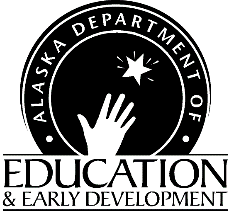 CNP WebUser Deactivation RequestTeaching and Learning SupportChild Nutrition Programs801 West 10th Street, Suite 200PO Box 110500Juneau, Alaska   99811-0500907- 465-8708FAX 907-465-8910Instructions:  Fill out this form and e-mail or fax it to Child Nutrition Programs (us).  Retain a copy for your files.Representing Sponsor/Agency Name(s):      	
Fiscally Responsible Authority Requesting Deactivation:      	Contact number for Fiscally Responsible Authority:      	Please terminate access for:Name:      	Title:      		 No longer an employee	 Change in job task	 Security Compromised Other:      	Fiscally Responsible Authority Signature			DateNOTE:  Please update your User Authorization Request forms as often as changes occur to reflect only those currently approved to view or enter data and/or approve claims.State Official Use Only:Deactivation request completed by:      	Date:      	